Объявление о проведении закупа изделий медицинского назначения, способом запроса ценовых предложений № 47г. Кокшетау								                       	                                                                                                 31 мая 2019 годЗаказчик: Государственное коммунальное предприятие на праве хозяйственного ведения «Многопрофильная областная больница» при управлении здравоохранения Акмолинской области, 020000 Акмолинская область, г. Кокшетау, ул. Р. Сабатаева -1 объявляет о проведении закупа следующих товаров: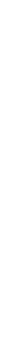 Место поставки товара: г. Кокшетау, ул. Р. Сабатаева, 1. Склад ИМН.Срок поставки товара: по заявке заказчика в течение 15 календарных дней до 31 декабря 2019 года.Условия поставки: Доставить товар на склад ИМН своим транспортом по количеству, качеству, ассортименту указанным в данном объявлении, в указанные сроки.Пакет документов с ценовыми предложениями представить в срок с 1 июня до 10 июня 2019 года, до 11 ч 00 мин включительно, по адресу: 020000 Акмолинская область, г. Кокшетау, ул. Р. Сабатаева -1, бухгалтерия, кабинет государственных закупок. Окончательный срок подачи ценовых предложений до 11 часов 00 минут 10 июня 2019 года.    Конверты с ценовыми предложениями будут вскрываться в 11 часов 15 минут «10» июня 2019 года по адресу г. Кокшетау, ул. Р. Сабатаева -1, бухгалтерия, кабинет государственных закупок. Каждый потенциальный поставщик до истечения окончательного срока представления ценовых предложений представляет только одно ценовое предложение в запечатанном виде. Конверт содержит ценовое предложение по форме, утвержденной уполномоченным органом в области здравоохранения, разрешение, подтверждающее права физического или юридического лица на осуществление деятельности или действий (операций), осуществляемое разрешительными органами посредством лицензирования или разрешительной процедуры, в сроки, установленные заказчиком или организатором закупа, а также документы, подтверждающие соответствие предлагаемых товаров требованиям, установленным главой 4  Правил 1729.Глава 4 Правил 1729:К закупаемым лекарственным средствам, изделиям медицинского назначения, профилактическим (иммунобиологическим, диагностическим, дезинфицирующим) препаратам, предназначенным для оказания гарантированного объема бесплатной медицинской помощи и медицинской помощи в системе обязательного социального медицинского страхования, предъявляются следующие требования: 1) наличие регистрации лекарственных средств, изделий медицинского назначения, профилактических (иммунобиологических, диагностических, дезинфицирующих) препаратов в Республике Казахстан в соответствии с положениями Кодекса и порядке, определенном уполномоченным органом в области здравоохранения (за исключением лекарственных препаратов, изготовленных в аптеках, орфанных препаратов, включенных в перечень орфанных препаратов, утвержденный уполномоченным органом в области здравоохранения, незарегистрированных лекарственных средств, изделий медицинского назначения, комплектующих, входящих в состав изделия медицинского назначения и медицинской техники и не используемых в качестве самостоятельного изделия или устройства, ввезенных на территорию Республики Казахстан на основании заключения (разрешительного документа), выданного уполномоченным органом в области здравоохранения);2) лекарственные средства, профилактические (иммунобиологические, диагностические, дезинфицирующие) препараты, изделия медицинского назначения хранятся и транспортируются в условиях, обеспечивающих сохранение их безопасности, эффективности и качества, в соответствии с Правилами хранения и транспортировки лекарственных средств, изделий медицинского назначения и медицинской техники, утвержденными уполномоченным органом в области здравоохранения;3) маркировка, потребительская упаковка и инструкция по применению лекарственных средств, профилактических (иммунобиологических, диагностических, дезинфицирующих) препаратов, изделий медицинского назначения соответствуют требованиям законодательства Республики Казахстан и порядку, установленному уполномоченным органом в области здравоохранения;4) срок годности лекарственных средств, профилактических (иммунобиологических, диагностических, дезинфицирующих) препаратов, изделий медицинского назначения на дату поставки поставщиком заказчику составляет:не менее пятидесяти процентов от указанного срока годности на упаковке (при сроке годности менее двух лет);не менее двенадцати месяцев от указанного срока годности на упаковке (при сроке годности два года и более);9) наличие зарегистрированной цены на торговое наименование лекарственных средств и предельной цены на изделия медицинского назначения в порядке, установленном уполномоченным органом в области здравоохранения, кроме лекарственных препаратов, изготовленных в аптеках, орфанных препаратов, включенных в перечень орфанных препаратов, утвержденный уполномоченным органом в области здравоохранения, незарегистрированных лекарственных средств, изделий медицинского назначения7. Представление потенциальным поставщиком ценового предложения является формой выражения его согласия осуществить поставку товара с соблюдением условий запроса и типового договора закупа по форме, утвержденной уполномоченным органом в области здравоохранения.               8.  	При осуществлении закупа способом запроса ценовых предложений заказчик или организатор закупа составляют протокол итогов в течение десяти календарных дней с даты завершения приема ценовых предложений. Протокол размещается на интернет-ресурсе заказчика или организатора закупа.9. Победителем признается потенциальный поставщик, предложивший наименьшее ценовое предложение, которого заказчик и (или) организатор закупа уведомляют об этом.В случаях представления одинаковых ценовых предложений, победителем признается потенциальный поставщик, первым представивший ценовое предложение.В случае, когда в закупе способом запроса ценовых предложений принимает участие один потенциальный поставщик, ценовое предложение и документы которого представлены в соответствии с пунктом 10 настоящего объявления, заказчик или организатор закупа принимает решение о признании такого потенциального поставщика победителем закупа.При отсутствии ценовых предложений, закуп способом запроса ценовых предложений признается несостоявшимся.10. Победитель представляет заказчику или организатору закупа в течение десяти календарных дней со дня признания победителем следующие документы, подтверждающие соответствие квалификационным требованиям:1) копии разрешений (уведомлений) либо разрешений (уведомлений) в виде электронного документа, полученных (направленных) в соответствии с Законом Республики Казахстан от 16 мая 2014 года "О разрешениях и уведомлениях", сведения о которых подтверждаются в информационных системах государственных органов. В случае отсутствия сведений в информационных системах государственных органов, потенциальный поставщик представляет нотариально удостоверенную копию соответствующего разрешения (уведомления), полученного (направленного) в соответствии с Законом Республики Казахстан от 16 мая 2014 года "О разрешениях и уведомлениях";2) копию документа, предоставляющего право на осуществление предпринимательской деятельности без образования юридического лица (для физического лица, осуществляющего предпринимательскую деятельность);3) копию свидетельства о государственной регистрации (перерегистрации) юридического лица либо справку о государственной регистрации (перерегистрации) юридического лица, копию удостоверения личности или паспорта (для физического лица, осуществляющего предпринимательскую деятельность);4) копию устава юридического лица (если в уставе не указан состав учредителей, участников или акционеров, то также представляются выписка из реестра держателей акций или выписка о составе учредителей, участников или копия учредительного договора после даты объявления закупа)5) сведения об отсутствии (наличии) налоговой задолженности налогоплательщика, задолженности по обязательным пенсионным взносам, обязательным профессиональным пенсионным взносам, социальным отчислениям, отчислениям и (или) взносам на обязательное социальное медицинское страхование, полученные посредством веб-портала "электронного правительства";6) подписанный оригинал справки банка, в котором обслуживается потенциальный поставщик, об отсутствии просроченной задолженности по всем видам его обязательств, длящейся более трех месяцев перед банком, согласно типовому плану счетов бухгалтерского учета в банках второго уровня, ипотечных организациях и акционерном обществе "Банк Развития Казахстана", утвержденному постановлением Правления Национального Банка Республики Казахстан, по форме, утвержденной уполномоченным органом в области здравоохранения (если потенциальный поставщик является клиентом нескольких банков или иностранного банка, то представляется справка от каждого из таких банков, за исключением банков, обслуживающих филиалы и представительства потенциального поставщика, находящихся за границей), выданной не ранее одного месяца, предшествующего дате вскрытия конвертов;7) оригинал справки налогового органа Республики Казахстан о том, что данный потенциальный поставщик не является резидентом Республики Казахстан (если потенциальный поставщик не является резидентом Республики Казахстан и не зарегистрирован в качестве налогоплательщика Республики Казахстан);8) документы, подтверждающие соответствие потенциального поставщика квалификационным требованиям, установленным пунктом 13  Правил 1729;В случае несоответствия победителя квалификационным требованиям, закуп способом ценовыхпредложений признается несостоявшимся.11. Заказчик в течение трех календарных дней после дня определения победителя соответствующим квалификационным требованиям направляет потенциальному поставщику подписанный договор закупа, составляемый по форме, утвержденной уполномоченным органом в области здравоохранения.  	12. В течение пяти рабочих дней со дня получения победитель подписывает договор закупа, либо письменно уведомляет заказчика или организатора закупа о несогласии с его условиями или отказе от подписания. Непредставление в указанный срок подписанного договора закупа, договора на оказание фармацевтических услуг считается отказом от его заключения (уклонение от заключения договора). Срок рассмотрения разногласий не должен превышать двух рабочих дней.Директор:	                        		Жаров Н. К.Форма ценового предложения Ценовое предложение потенциального поставщика(наименование потенциального поставщика) (заполняется отдельно на каждый лот)Лот № _____________ Печать (при наличии) _______________________________________Подпись             должность, фамилия, имя, отчество (при его наличии)Примечание: потенциальный поставщик может не указывать составляющие общей цены, при этом указанная в данной строке цена рассматривается как цена, определенная с учетом всех затрат потенциального поставщика.Типовой договор закупа____________________                          «___» __________ _____ г.    (Местонахождение)
________________________________________________, именуемый (ое) (ая)(полное наименование Заказчика)в дальнейшем – «Заказчик», в лице _______________________________________________________________________________________________________,должность, фамилия, имя, отчество (при его наличии) уполномоченного лицас одной стороны, и ___________________________________________________(полное наименование Поставщика – победителя тендера)________________________________, именуемый (ое) (ая) в дальнейшем – «Поставщик»,в лице _____________________________________________________________,                        должность, фамилия, имя, отчество (при его наличии) уполномоченного лица, действующего на основании _____________________,(устава, положения)с другой стороны, на основанииПравил организации и проведения закупа лекарственных средств, профилактических (иммунобиологических, диагностических, дезинфицирующих) препаратов, изделий медицинского назначения и медицинской техники по оказанию гарантированного объема бесплатной медицинской помощии медицинской помощи в системе обязательного социального медицинского страхования,утвержденных постановлением Правительства Республики Казахстан от 30 октября 2009 года № 1729и протокола об итогах закупа способом ______________________ (указать способ) по закупу (предмет закупа), прошедшего в году _____ № _______ от «___» __________ _____ года заключили настоящий Договор закупа (далее – Договор) и пришли к соглашению о нижеследующем:Поставщик обязуется поставить товар в соответствии с условиями Договора, в количестве и качестве, определенных в приложениях к настоящему Договору, а Заказчик принять его и оплатить в соответствии с условиями Договора.Общая стоимость товаров (для ГУ указать наименование товаров согласно бюджетной программы/специфики) составляет (указать сумму цифрами и прописью) (далее – общая сумма договора).В данном Договоре нижеперечисленные понятия будут иметь следующее толкование:Договор – гражданско-правовой договор, заключенный между Заказчиком и Поставщиком в соответствии с Правилами организации и проведения закупа лекарственных средств, профилактических (иммунобиологических, диагностических, дезинфицирующих) препаратов, изделий медицинского назначения и медицинской техники, фармацевтических услуг по оказанию гарантированного объема бесплатной медицинской помощи и медицинской помощи в системе обязательного социального медицинского страхования и иными нормативными правовыми актами Республики Казахстан, зафиксированный в письменной форме, подписанный сторонами со всеми приложениями и дополнениями к нему, а также со всей документацией, на которую в договоре есть ссылки;цена Договора означает цену, которая должна быть выплачена Заказчиком Поставщику в рамках Договора за полное выполнение своих договорных обязательств;товары - товары и сопутствующие услуги, которые Поставщик должен поставить Заказчику в рамках Договора;сопутствующие услуги - услуги, обеспечивающие поставку товаров, такие, например, как транспортировка и страхование, и любые другие вспомогательные услуги, включающие, например, монтаж, пуск, оказание технического содействия, обучение и другие подобного рода обязанности Поставщика, предусмотренные данным Договором;Заказчик – государственные органы, государственные учреждения, государственные предприятия и акционерные общества, контрольный пакет акций которых принадлежит государству, а также аффилиированные с ними юридические лица;Поставщик - физическое или юридическое лицо, выступающее в качестве контрагента Заказчика в заключенном с ним Договоре о закупе и осуществляющее поставку товаров, указанных в условиях Договора.Перечисленные ниже документы и условия, оговоренные в них, образуют данный Договор и считаются его неотъемлемой частью, а именно:настоящий Договор;перечень закупаемых товаров;техническая спецификация;обеспечение исполнения Договора (этот подпункт указывается, если в тендерной документации предусматривается внесение обеспечения исполнения Договора).Форма оплаты ____________________________________________(перечисление, за наличный расчет, аккредитив и т.д.)Сроки выплат _______________________________________________________________________________________________________________          (пример: % после приемки товара в пункте назначения или предоплата или и т.д.)Необходимые документы, предшествующие оплате:_________________________________________________________                                     (счет-фактура или акт приемки-передачи)Товары, поставляемые в рамках данного Договора, должны соответствовать или быть выше стандартов, указанных в технической спецификации.Поставщик не должен без предварительного письменного согласия Заказчика раскрывать кому-либо содержание Договора или какого-либо из его положений, а также технической документации, планов, чертежей, моделей, образцов или информации, представленных Заказчиком или от его имени другими лицами, за исключением того персонала, который привлечен Поставщиком для выполнения настоящего Договора. Указанная информация должна представляться этому персоналу конфиденциально и в той мере, насколько это необходимо для выполнения договорных обязательств.Поставщик не должен без предварительного письменного согласия Заказчика использовать какие-либо вышеперечисленные документы или информацию, кроме как в целях реализации Договора.Поставщик должен обеспечить упаковку товаров, способную предотвратить их от повреждения или порчи во время перевозки к конечному пункту назначения, указанному в приложении 1 к тендерной документации. Упаковка должна выдерживать без каких-либо ограничений интенсивную подъемно-транспортную обработку и воздействие экстремальных температур, соли и осадков во время перевозки, а также открытого хранения. При определении габаритов упакованных ящиков и их веса необходимо учитывать отдаленность конечного пункта доставки и наличие мощных грузоподъемных средств во всех пунктах следования товаров.Упаковка и маркировка ящиков, а также документация внутри и вне ее должны строго соответствовать специальным требованиям, определенным Заказчиком.Поставка товаров осуществляется Поставщиком в соответствии с условиями Заказчика, оговоренными в перечне закупаемых товаров.Поставщик должен поставить товары до пункта назначения, указанного в приложении 1 к тендерной документации. Транспортировка этих товаров до пункта назначения осуществляется и оплачивается Поставщиком, а связанные с этим расходы включаются в цену Договора.В рамках данного Договора Поставщик должен предоставить услуги, указанные в тендерной документации.Цены на сопутствующие услуги должны быть включены в цену Договора.Заказчик может потребовать от Поставщика предоставить следующую информацию о запасных частях, изготовляемых или реализуемых Поставщиком, а именно стоимость и номенклатуру запасных частей, которые Заказчик может выбрать для закупки у Поставщика и использовать их после истечения гарантийного срока.Поставщик, в случае прекращения производства им запасных частей, должен:а) заблаговременно уведомить Заказчика о предстоящем свертывании производства, с тем, чтобы позволить ему произвести необходимые закупки в необходимых количествах;б) в случае необходимости вслед за прекращением производства бесплатно предоставить Заказчику планы, чертежи и техническую документацию на запасные части.Поставщик гарантирует, что товары, поставленные в рамках Договора, являются новыми, неиспользованными, новейшими либо серийными моделями, отражающими все последние модификации конструкций и материалов, если Договором не предусмотрено иное. Поставщик далее гарантирует, что товары, поставленные по данному Договору, не будут иметь дефектов, связанных с конструкцией, материалами или работой, при нормальном использовании поставленных товаров в условиях, обычных для страны Заказчика. В случае появления дефектов в конструкциях, материалах, изготовленных Поставщиком в строгом соответствии с технической спецификацией, представленной Заказчиком, Поставщик не несет ответственности за упущения Заказчика в его (Заказчика) технической спецификации.Эта гарантия действительна в течение___________________________________________________ дней после(указать требуемый срок гарантии)доставки всей партии товаров или ее части в зависимости от конкретного случая и их приемки на конечном пункте назначения, указанном в Договоре.Заказчик обязан оперативно уведомить Поставщика в письменном виде обо всех претензиях, связанных с данной гарантией.После получения уведомления о выходе товара из строя поставщик должен в срок не более 72 (семидесяти двух) часов с момента получения уведомления обеспечить выезд квалифицированного специалиста на место для определения причин, сроков предполагаемого ремонта. Поставщик должен произвести ремонт, используя запасные части и узлы, произведенные заводом-изготовителем, или замену бракованного товара или его части без каких-либо расходов со стороны заказчика в течение одного месяца.Если Поставщик, получив уведомление, не исправит дефект(ы) в течение одного месяца, Заказчик может применить необходимые санкции и меры по исправлению дефектов за счет Поставщика и без какого-либо ущерба другим правам, которыми Заказчик может обладать по Договору в отношении Поставщика.Оплата Поставщику за поставленные товары будет производиться в форме и в сроки, указанные в пунктах 5 и 6 настоящего Договора.Цены, указанные Заказчиком в Договоре, должны соответствовать ценам, указанным Поставщиком в его тендерной заявке.Никакие отклонения или изменения (чертежи, проекты или технические спецификации, метод отгрузки, упаковки, место доставки, или услуги, предоставляемые Поставщиком и т.д.) в документы Договора не допускаются, за исключением письменных изменений, подписанных обеими сторонами.Если любое изменение ведет к уменьшению стоимости или сроков, необходимых Поставщику для поставки любой части товаров по Договору, то цена Договора или график поставок, или и то и другое соответствующим образом корректируется, а в Договор вносятся соответствующие поправки. Все запросы Поставщика на проведение корректировки в рамках данной статьи должны быть предъявлены в течение 30 (тридцати) дней со дня получения Поставщиком распоряжения об изменениях от Заказчика.Поставщик ни полностью, ни частично не должен передавать кому-либо свои обязательства по настоящему Договору без предварительного письменного согласия Заказчика.Поставка товаров и предоставление услуг должны осуществляться Поставщиком в соответствии с графиком, указанным в таблице цен.Задержка с выполнением поставки со стороны поставщика приводит к удержанию обеспечения исполнения договора и выплате неустойки.Если в период выполнения Договора Поставщик в любой момент столкнется с условиями, мешающими своевременной поставке товаров, Поставщик должен незамедлительно направить Заказчику письменное уведомление о факте задержки, ее предположительной длительности и причине(ах). После получения уведомления от Поставщика Заказчик должен оценить ситуацию и может, по своему усмотрению, продлить срок выполнения Договора поставщиком; в этом случае, такое продление должно быть ратифицировано сторонами путем внесения поправки в текст договора.За исключением форс-мажорных условий, если Поставщик не может поставить товары в сроки, предусмотренные Договором, Заказчик без ущерба другим своим правам в рамках Договора вычитает из цены Договора в виде неустойки сумму в размере 0,1% от суммы недопоставленного или поставленного с нарушением сроков товара.Поставщик не лишается своего обеспечения исполнения Договора и не несет ответственность за выплату неустоек или расторжение Договора в силу невыполнения его условий, если задержка с выполнением Договора является результатом форс-мажорных обстоятельств.Для целей настоящего Договора «форс-мажор» означает событие, неподвластное контролю со стороны Поставщика, не связанное с просчетом или небрежностью Поставщика и имеющее непредвиденный характер. Такие события могут включать, но не ограничиваться действиями, такими как: военные действия, природные или стихийные бедствия, эпидемия, карантин и эмбарго на поставки товаров.При возникновении форс-мажорных обстоятельств Поставщик должен незамедлительно направить Заказчику письменное уведомление о таких обстоятельствах и их причинах. Если от Заказчика не поступают иные письменные инструкции, Поставщик продолжает выполнять свои обязательства по Договору, насколько это целесообразно, и ведет поиск альтернативных способов выполнения Договора, не зависящих от форс-мажорных обстоятельств.Заказчик может в любое время расторгнуть Договор, направив Поставщику соответствующее письменное уведомление, если Поставщик становится банкротом или неплатежеспособным. В этом случае, расторжение осуществляется немедленно, и Заказчик не несет никакой финансовой обязанности по отношению к Поставщику при условии, если расторжение Договора не наносит ущерба или не затрагивает каких-либо прав на совершение действий или применение санкций, которые были или будут впоследствии предъявлены Заказчику.Заказчик может в любое время расторгнуть Договор в силу нецелесообразности его дальнейшего выполнения, направив Поставщику соответствующее письменное уведомление. В уведомлении должна быть указана причина расторжения Договора, должен оговариваться объем аннулированных договорных обязательств, а также дата вступления в силу расторжения Договора.Когда Договор аннулируется в силу таких обстоятельств, Поставщик имеет право требовать оплату только за фактические затраты, связанные с расторжением по Договору, на день расторжения. Заказчик и Поставщик должны прилагать все усилия к тому, чтобы разрешать в процессе прямых переговоров все разногласия или споры, возникающие между ними по Договору или в связи с ним.Если в течение 21 (двадцати одного) дня после начала таких переговоров Заказчик и Поставщик не могут разрешить спор по Договору, любая из сторон может потребовать решения этого вопроса в соответствии с законодательством Республики Казахстан.Договор составляется на государственном и/или русском языках. В случае, если второй стороной Договора является иностранная организация, то второй экземпляр может переводиться на язык в соответствии с законодательством Республики Казахстан о языках. В случае необходимости рассмотрения Договора в арбитраже рассматривается экземпляр Договора на государственном или русском языках. Вся относящаяся к Договору переписка и другая документация, которой обмениваются стороны, должны соответствовать данным условиям.Любое уведомление, которое одна сторона направляет другой стороне в соответствии с Договором, высылается в виде письма, телеграммы, телекса или факса с последующим предоставлением оригинала.Уведомление вступает в силу после доставки или в указанный день вступления в силу (если указано в уведомлении), в зависимости от того, какая из этих дат наступит позднее.Налоги и другие обязательные платежи в бюджет подлежат уплате в соответствии с налоговым законодательством Республики Казахстан.Поставщик обязан внести обеспечение исполнения Договора в форме, объеме и на условиях, предусмотренных в тендерной документации.Настоящий Договор вступает в силу после регистрации его Заказчиком в территориальном органе казначейства Министерства финансов Республики Казахстан (для государственных органов и государственных учреждений) либо после подписания Сторонами и внесения Поставщиком обеспечения исполнения Договора.Адреса и реквизиты Сторон:Дата регистрации в территориальном органе казначейства (для государственных органов и государственных учреждений): ________________Настоящий Типовой договор закупа товара регулирует правоотношения, возникающие между Заказчиком и Поставщиком в процессе осуществления Заказчиком закупа лекарственных средств, изделий медицинского назначения и медицинской техники. Любые вносимые в настоящий Договор изменения и дополнения должны соответствовать законодательству Республики Казахстан, тендерной документации Заказчика, тендерной заявке Поставщика и протоколу об итогах тендера.№ ЛотаНаименование закупаемых товаровТехническая спецификация (описание) товаров, работ и услугЕд. измерен.Кол-во, объемЦена за единицу, тенгеСумма,  выделенная для закупок1пластина HTO, PEEKPowerПластина должна быть предназначена для высокой остеотомии большеберцовой кости открывающего типа. Должна иметь не менее 7 отверстий для винтов. Должна быть Т-образной формы. Должна быть изготовлена из карбоновых нитей и сплава полиэфирэфиркетона. Должен быть предназначен для одноразового применения. Должен поставляться стерильным.шт4203 200812 8002Винт для HTO пластины, PEEKPower 5.0 mm x 40.0 mmШуруп с угловой стабильностью должен быть предназначен для фиксации пластины при высокой большеберцовой остеотомии. Должен иметь головку, в форме усеченного конуса, c резьбой. Должен иметь диаметр 5.0±0.1 мм, длину 40.0±0.5 мм. Должен быть изготовлен из титанового сплава.шт1222 200266 4003Винт для HTO пластины, PEEKPower 5.0 mm x 75.0 mmШуруп с угловой стабильностью должен быть предназначен для фиксации пластины при высокой большеберцовой остеотомии. Должен иметь головку, в форме усеченного конуса, c резьбой. Должен иметь диаметр 5.0±0.1 мм, длину 75.0±0.5 мм. Должен быть изготовлен из титанового сплава.шт1624 300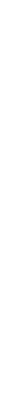 4Остеотом для открытой клиновидной остеотомии, 15 mmОстеотом быть предназначен для клиновидной остеотомии открывающего типа. Должен представлять из себя пластину в дистальной части - заостренную, в проксимальной - изогнутую на 90 градусов. Должен иметь градация глубины от 10 до 110 мм с шагом в 10 мм. Рабочая часть должна быть шириной 15.0±0.1 мм. Должен быть изготовлен из нержавеющей стали.шт153 20053 2005Остеотом для открытой клиновидной остеотомии, 20 mmОстеотом быть предназначен для клиновидной остеотомии открывающего типа. Должен представлять из себя пластину в дистальной части - заостренную, в проксимальной - изогнутую на 90 градусов. Должен иметь градация глубины от 10 до 110 мм с шагом в 10 мм. Рабочая часть должна быть шириной 20.0±0.1 мм. Должен быть изготовлен из нержавеющей стали.шт153 20053 2006Остеотом для открытой клиновидной остеотомии, 25 mmОстеотом быть предназначен для клиновидной остеотомии открывающего типа. Должен представлять из себя пластину в дистальной части - заостренную, в проксимальной - изогнутую на 90 градусов. Должен иметь градация глубины от 10 до 110 мм с шагом в 10 мм. Рабочая часть должна быть шириной 25.0±0.1 мм. Должен быть изготовлен из нержавеющей стали.шт153 20053 2007PEEKPower сверло  Ø 4.3 mm для винтов для HTO пластиныСверло должно быть предназначено для сверления канала под винты при установке пластины для высокой остеотомии большеберцовой кости открывающего типа. Должно иметь диаметр 4.3±0.2 мм. Хвостовик должен иметь форму для быстро съемного соединения типа АО. Должно быть изготовлено из нержавеющей стали.шт153 20053 2008PEEKPower сверло для кортикальных винтов, диаметр 3.2 mmСверло должно быть предназначено для сверления канала под винты при установке пластины для высокой остеотомии большеберцовой кости открывающего типа. Должно иметь диаметр 3.2±0.2 мм. Хвостовик должен иметь форму для быстро съемного соединения типа АО. Должен иметь градацию глубины сверления от 20 до 50 с шагом в 5 мм. Должно быть изготовлено из нержавеющей стали.шт153 20053 2009HTO Ретрактор с танталовыми сферамиРетрактор должен быть предназначен для высокой остеотомии большеберцовой кости открывающего типа. Должен быть реентгенопрозрачным. Должен иметь нестирающуюся маркировку с каталожным номером.шт1332 600332 600ИТОГО2 066 600№ п/пСодержание1Описание лекарственного средства (международное непатентованное наименование, состав лекарственного средства, техническая характеристика, дозировка и торговое наименование), изделия медицинского назначения2Страна происхождения3Завод-изготовитель4Единица измерения5Цена ___ за единицу в ___ на условиях DDP ИНКОТЕРМС 2010 (пункт назначения)6Количество7Общая цена, в _______ на условиях DDP ИНКОТЕРМС 2010, пункт назначения, включая все расходы потенциального поставщика на транспортировку, страхование, уплату таможенных пошлин, НДС и других налогов, платежей и сборов, другие расходы